                                       Atividade – 9º ano EF2 – Maria Alice – Para 13/05 – 4ª feiraAPRESENTAÇÃO ORAL
Apresentação oral é um gênero oral produzido para divulgar informações ou conhecimentos a um público.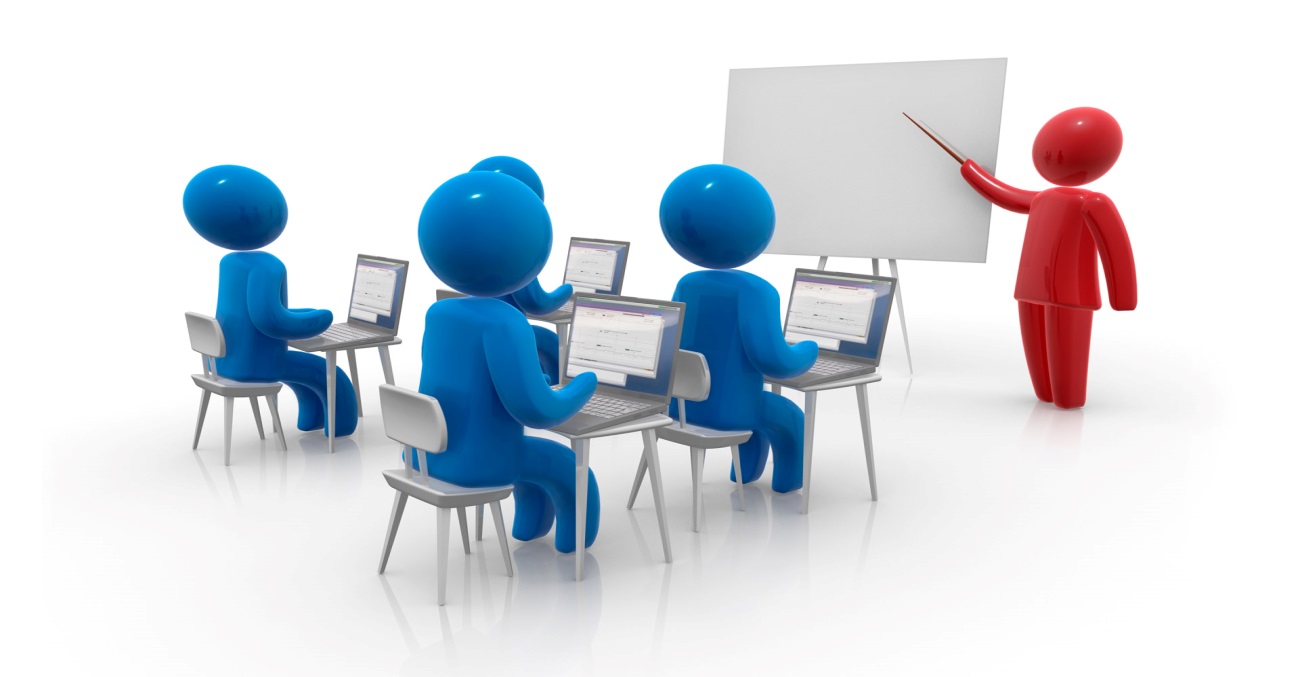 Faça as atividades da página 115 do livro texto, sobre as características deste gênero oral.